Name_______________________________________________________Period____Date_________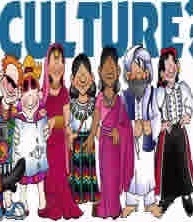     AP Human Geography / Unit 3 Culture/ Culture and Ethnicity / Guided NotesCulture is all of a group’s learned behaviors, actions, beliefs, and objects.  It is visible force seen in a group’s actions, possessions, and influence on the lands space: Visible Force Example: in a large city you can see factories, stores, high rise apartments, offices, architecture, land use patternsCulture is also Invisible force that guides people through shared belief systems, customs, traditions, manners, values, humor/jokes, food preferencesArtifact: The material manifestation of a culture including tools, housing systems, use of land, clothingVisual or Material Culture_________________________________________________________________________________________________________________________________________________________________________________________________________________________________________________________________________________________________________________________________________________________________________________________________________________________________________Invisible or Non-Material Culture____________________________________________________________________________________________________________________________________________________________________________________________________________________________________________________________________________________________________________________________________________________Defining Culture:____________________________________________________________________________________________________________________________________________________________________________________________________________________________________________________________________________________________________________________________________________________How do generations Pass Down Culture?Children learn Culture byImitation, ______________________________________________________________________ ______________________________________________________________________________ Informal instruction, ____________________________________________________________ ______________________________________________________________________________ Formal instruction: _____________________________________________________________ ______________________________________________________________________________Cultural Traits: ____________________________________________________________________ ___________________________________________________________________________________________________________________________________________________________________________________________________________________________________________________Cultural Hearth________________________________________________________________________________________________________________________________________________________________________________________________________________________________________________________________________________________________________________________________________________Taboo: Behaviors heavily discouraged by a culture____________________________________________________________________________________________________________________________________________________________________________________________________________________________________________________________Cultural differences in food: ____________________________________________________________ ________________________________________________________________________________________________________________________________________________________________________Cultural Differences in Communication: ___________________________________________________ ________________________________________________________________________________________________________________________________________________________________________Cultural landscape The boundaries of a region reflect the human imprint on the environment _______ ____________________________________________________________________________________________________________________________________________________________________________________________________________________________________________________________Places said to have a strong "sense of place" have a strong identity that is deeply felt by inhabitants and visitors: Examples:;_________________________________________________________________ ________________________________________________________________________________________________________________________________________________________________________Culture and Beauty and Clothes _________________________________________________________ ________________________________________________________________________________________________________________________________________________________________________Ethnocentrism Belief in the superiority of one's nation or ethnic group________________________________________________________________________________________________________________________________________________________________________________________________________________________________________________________________________________________________________________________________________________________________________________________________________________________________________________________________________________________________________________________Cultural relativism : ____________________________________________________________________ __________________________________________________________________________________________________________________________________________________________________________Sequent Occupancy: ____________________________________________________________________ __________________________________________________________________________________________________________________________________________________________________________Syncretism___________________________________________________________________________ __________________________________________________________________________________________________________________________________________________________________________Convergence of Cultural Landscapes: ______________________________________________________ __________________________________________________________________________________________________________________________________________________________________________                                           When cultures collide, they changecultural convergence: ___________________________________________________________________ __________________________________________________________________________________________________________________________________________________________________________cultural divergence occurs: ______________________________________________________________ __________________________________________________________________________________________________________________________________________________________________________Cultural RegionsFormal Regions ________________________________________________________________________ __________________________________________________________________________________________________________________________________________________________________________Functional Regions: ____________________________________________________________________ __________________________________________________________________________________________________________________________________________________________________________Vernacular Regions: ____________________________________________________________________ __________________________________________________________________________________________________________________________________________________________________________Boarders and Barriers Transition Zones: ___________________________________________________ __________________________________________________________________________________________________________________________________________________________________________Cultural Realms are larger areas that include several regions, Cultures within a cultural realm have a few traits that they all share, such as language families, religious traditions, food preferences architecture or shared historyCultural Diffusion, the spread of culture over wider areasRelocation Diffusion is the spread of a cultural trait by who migrate and carry their culture traits with them. Examples: ____________________________________________________________ ____________________________________________________________________________________________________________________________________________________________Contagious Diffusion occurs when a cultural trait spreads contiguously outward from its hearth through contact with peopleExamples: ____________________________________________________________________ ____________________________________________________________________________________________________________________________________________________________Hierarchal Diffusion Occurs when the diffusion innovation or concept spreads from a place or person of power or high susceptibility to another in a levelExamples: _____________________________________________________________________ _____________________________________________________________________________ _Reverse Hierarchical _____________________________________________________________ ______________________________________________________________________________Rapid diffusion of popular clothing styles: Individual clothing habits reveal how popular culture can be distributed across the landscape with little regard for distinctive physical features_______________________________________________________________________________________________________________________________________________________________________________________________________________________________________________________________Stimulus Diffusion  occurs when people in a culture adopt an underlying idea or process from another culture but modify it because they reject on trait of itExamples: ____________________________________________________________________ ____________________________________________________________________________________________________________________________________________________________Acculturation occurs when two cultures come into contact with one another and the “weaker” (politically or with less mainstream acceptance) of the two adopts traits from the more dominant culture. _____________________________________________________________ __________________________________________________________________________________________________________________________________________________________________________________________________________________________________________Assimilation: ___________________________________________________________________ __________________________________________________________________________________________________________________________________________________________________________________________________________________________________________Multiculturalism the coexistence of several cultures in one society, with the ideal of all cultures being valued and worthy of study. A major idea of multiculturalism s that the interaction of cultures enriches the lives of all. ____________________________________________________ ____________________________________________________________________________________________________________________________________________________________Nativism  ______________________________________________________________________ __________________________________________________________________________________________________________________________________________________________________________________________________________________________________________counter culture  ________________________________________________________________ ____________________________________________________________________________________________________________________________________________________________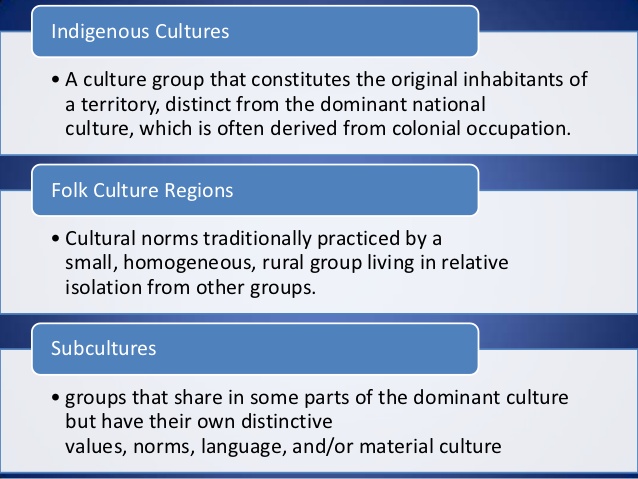 Transculturation: _____________________________________________________________________   _______________________________________________________________________________________________________________________________________________________________________________________________________________________________________________________________Effects of Globalization on Culture ________________________________________________________ _______________________________________________________________________________________________________________________________________________________________________________________________________________________________________________________________Commodification ______________________________________________________________________ _______________________________________________________________________________________________________________________________________________________________________________________________________________________________________________________________Neolocalism is a common phenomenon wherein displaced ethnic groups will celebrate their heritages in locations alien to their origins. ___________________________________________ _____________________________________________________________________________________________________________________________________________________________________________________________________________________________________________________________________________________________________________________________________________________________________________________________________________________Localism  _________________________________________________________________________ __________________________________________________________________________________________________________________________________________________________________Gender: Social differences between men and women  rather than the anatomical, biological differences between the sexes. _______________________________________________________ ___________________________________________________________________________________________________________________________________________________________________________________________________________________________________________________Ethnicity refers to a group of people who share similar ancestry and cultural traditions of a particular homeland or hearth. ______________________________________________________ ___________________________________________________________________________________________________________________________________________________________________________________________________________________________________________________Examples of Ethnicities / Ethnic Groups ________________________________________________ __________________________________________________________________________________________________________________________________________________________________Ethnic Enclaves are small areas inhabited by particular ethnic groups found in urban areas. _________________________________________________________________________________________________________________________________________________________________ Toponyms can hint at the presence of an ethnic enclave, ex. Polish Hill or Chinatown ________________________________________________________________________________Where Ethnicities are Distributed in US _______________________________________________ ___________________________________________________________________________________________________________________________________________________________________________________________________________________________________________________Ethnic Islands  small, usually rural and ethnically homogeneous enclaves situated within a larger and more diverse cultural context.Apartheid _______________________________________________________________________ __________________________________________________________________________________________________________________________________________________________________Latino                                                               vs                                                     Hispanic_________________________________________________________________________________________________________________________________________________________________________________________________________________________________________________________________Xenophobia – fear or hatred of foreignersSymptoms of Xenophobia  ___________________________________________________________ ___________________________________________________________________________________________________________________________________________________________________________________________________________________________________________________Ethnic Cleansing is the systematic attempt to remove all people of a particular ethnicity  from a country or region either by forced migration or genocideGenocide is a premeditated effort to kill  everyone from a particular ethnic group__________________________________________________________________________________________________________________________________________________________________________________________________________________________________________Race:  A categorization of humans based on skin color and other physical characteristics. ... Belief that race is the primary determinant of human traits and capacities and that racial differences produce an inherent superiority of a particular race________________________________________________________________________________________________________________________________________________________________________________________________________________________________________________________________________________________________________________________________________________________________________________________________________________________________________________________________________________________________________________________________________________________________________________________________________________________________________________________________________________________________________________________________________________________________________________________________________________________________________________________________________________________________________________________________________________________________________